	OEA/Ser.W	CIDI/INF.372/20	13 July 2020	Original: SpanishNOTE FROM THE PERMANENT MISSION OF MEXICO ON THE SPECIAL MEETING OF THE INTER-AMERICAN COMMITTEE ON TOURISM 
SCHEDULED FOR AUGUST 14, 2020, ENCLOSING THE DRAFT AGENDAPERMANENT MISSION OF MEXICOOEA02005 / 5.13.0.1 The Permanent Mission of Mexico to the Organization of American States (OAS) presents its compliments to the Executive Secretariat for Integral Development (SEDI) –Department of Economic Development – and has the honor to refer to the Inter-American Committee on Tourism, of which Mexico is Chair pro tempore.In that regard, the Mission is pleased to enclose the agenda (annex) for the virtual special meeting of the Committee scheduled for August 14.  The Permanent Mission of Mexico to the Organization of American States avails itself of this opportunity to convey to the Executive Secretariat for Integral Development (SEDI) – Department of Economic Development – renewed assurances of its highest consideration. Washington, D.C., July 10, 2020.Executive Secretariat for Integral Development   Department of Economic Development Organization of American States Washington, D.C.  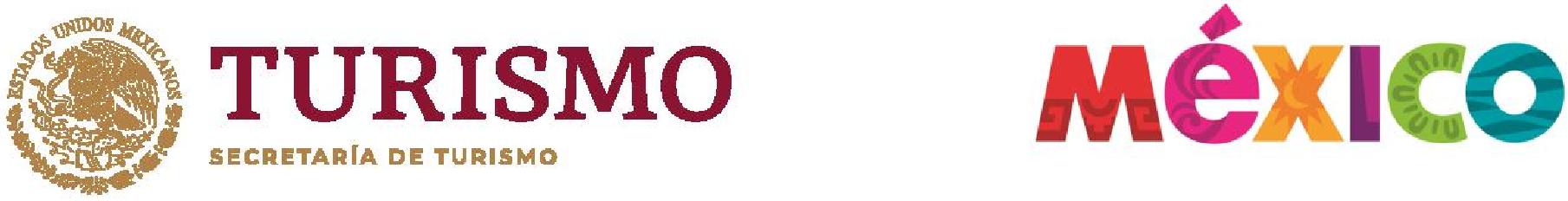 SPECIAL MEETING OF THE INTER-AMERICAN COMMITTEE ON TOURISM (CITUR)
 OF THE ORGANIZATION OF AMERICAN STATES (OAS)

Chaired by Mexico, as Chair of CITUR
Virtual Format
August 14, 2020.
Mexico City time (GMT-5)DRAFT AGENDA8:00 a.m. - 9:00 a.m. Registration (on-line) 9:00 a.m. - 9:20 a.m. 9:00 a.m. – 9:20 a.m.	OPENING REMARKSMs. Kim Osborne, Executive Secretary for Integral Development, Organization of American States (OAS)Mr. Miguel Torruco Marqués, Secretary for Tourism of Mexico, Chair of the Inter-American Committee on Tourism (CITUR)9:20 a.m. – 11:40 a.m.	DIALOGUE SESSION: “STRENGTHENING THE REGION'S TOURISM SECTOR TOWARD A LONG-TERM HEMISPHERIC AGENDA” (3 minutes per country or organization)Presentation of discussion topics by Mr. Miguel Torruco Marqués, Secretary for Tourism of Mexico, Chair of CITURComments on the topics by delegations Topics Biosafety protocols. The importance of standardizing health protocolsThe future of tourism for airlines and cruise ships11:40 a.m. –11:55 a.m.		Conclusions, presented by SECTUR 11:55 a.m. –12:00 p.m.		Official photographEND OF MEETINGANNEX 1
Invited agencies and institutions (suggested in Spanish alphabetical order)Florida-Caribbean Cruise Association (FCCA)Cruise Lines International Association (CLIA)International Air Transport Association (IATA)Inter-American Development Bank (IDB)World Travel and Tourism Council (WTTC)Caribbean Tourism Organization (CTO)International Social Tourism Organisation (ISTO)World Tourism Organization (UNWTO)